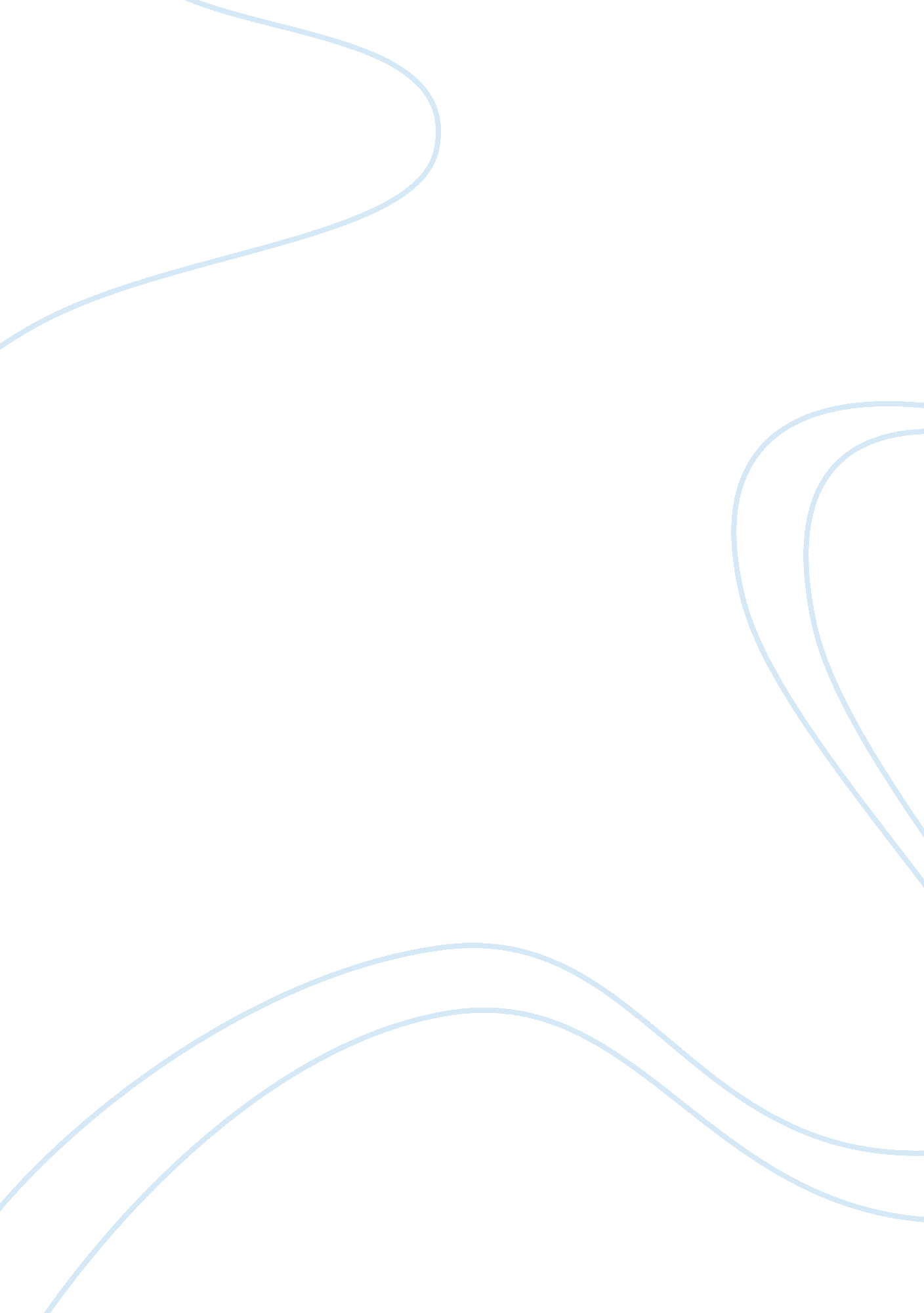 Ekistics – college essay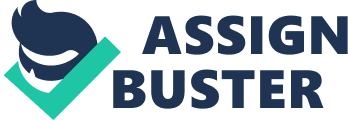 The term Ekistics applies to the science of human settlements, it involves regional, city, community planning and dwelling design, It involves the study of all kinds of human settlements, with a view to geography and ecology the physical environment and human psychology and anthropology, and cultural, political, and occasionally aesthetics , there are five ekistics elements nature, anthropos, society, shells and networks. Ekistics was formed to study human patterns of living and their physical expression in the past, present and future Ekistics Planning Design is a multidisciplinary planning and design Striking a balance between people and natural systems, Ekistics applies sound ecological planning principles which stress the alliance of science, technology, and design. Ekistics will take consideration the principles man takes into account when building his settlement, as well as the evolution of human settlements, as the the evolution of human settlements through history in terms of size and quality. The target is to build the city of optimum size, that is, a city which respects human dimensions. Since there is no point in resisting development, we should try to accommodate technological evolution and the needs of man within the same settlement. Ekistics, science of human settlements. Ekistics involves the descriptive study of all kinds of human settlements and the formulation of general conclusions aimed at achieving harmony between the inhabitants of a settlement and their physical and socio cultural environments. Descriptive study involves the examination of the content, such as man alone or in societies, of a settlement, and the settlement container, or the physical settlement, composed of natural and human-made elements. The examination of settlement content and the physical settlement involves the investigation of five basic elements of human settlement: nature, including physical geography, soil resources, water resources, plant and animal. 